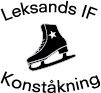 Konståkningstränare sökes till Leksand!Leksands IF Konståkning är en mindre klubb med stolta traditioner. Vi fokuserar nu på utveckling och på att skapa stabilitet.  Vi söker en huvudtränare till vårt tränat-team till säsongen 2023–2024.Leksands IF Konståkning har i dagsläget ett 30-tal åkare på nivåer från skridskoskola till B-nivå. Föreningen vill bedriva och utveckla en verksamhet som erbjuder våra åkare en miljö och förutsättningar att utvecklas på bästa sätt både som individer och i sitt idrottsutövande.Svenska konståkningsförbundets värdegrund som bygger på glädje, glöd och gemenskap är viktiga ledstjärnor för oss som förening.Tränarrollen i vår förening är ett spännande och självständigt uppdrag med stora möjligheter till egen påverkan. Som stöd i uppdraget finns andra tränare och engagerad styrelse. Som komplement har vi även möjlighet att anlita fys- och danstränare.  Vem är det vi söker?Du har en bakgrund som konståkare på B- eller A-nivå och har ett stort engagemang för uppdraget och för åkarna. Du har vilja och driv att utveckla såväl dig själv som våra åkare och tränare!Föreningens ambition är att erbjuda alla åkare, från nybörjare och uppåt möjlighet till utveckling i sin konståkning. Du förstår vikten av att anpassa ditt ledarskap utifrån åkarnas mognadsgrad och förmåga. Det är viktigt att du har en positiv inställning och bidrar till den goda stämningen som finns i föreningen. Det är också viktigt att du är en god förebild, såväl på som utanför isen. Du behöver trivas med att vara flexibel. Kvalifikationer hos dig som söker:Bakgrund som konståkare på B- eller A-nivå. Dokumenterad instruktörskurs steg 1-nivå är önskvärt (steg över detta är meriterande), men även annan nivå kan komma i fråga om du har gedigen åkarerfarenhet och hög ambition. Erfarenhet av att vara tränare inom konståkningBehärska det svenska eller språket i tal och skrift.Ha B-körkort och tillgång till egen bil.  Personlig fallenhet värderas högt.Dina arbetsuppgifter är att:Ha det övergripande ansvaret för planeringen av träningsverksamhetenGenomföra fys-och isträningarAnsvara för, planera och anmäla deltagande till tävlingar och testtagningStötta och leda våra åkare på tävlingar och vid testerVara den sammanhållande i tränarteamet samt fungera som coach i utvecklingen av våra unga tränareAktivt arbeta för att bibehålla och stärka sammanhållningen mellan åkarna och bidra till en positiv andaLöpande administrativa arbetsuppgifter ingår i tjänsten (schemaplanering, registrera träningar mm.)Dina anställningsvillkor är:Vi erbjuder visstidsanställning under säsongen 2023/2024 med stor chans till förlängning ytterligare säsonger. Tjänsten innebär kvälls- och helgtjänstgöring. Huvudsaklig arbetsplats är Tegera Arena i Leksand. Tjänstgöringsgrad, lön och tillträde enligt överenskommelse. Föreningen är medlem i Arbetsgivaralliansen. Hur du ansöker:Vi ser fram emot ditt CV med personligt brev som du skickar till: info.lifk@gmail.com Ansökningar hanteras löpande.För mer information eller frågor gällande tjänsten kontakta ordförande Anna Målargården, info.lifk@gmail.com eller 070- 458 28 76Välkommen med din ansökan!